Информация о доступности ОГБУ «Александровский психоневрологический и интернат» 	             (Медпункт)1.Обеспечено выделение на автостоянке не менее 10% мест для парковки автомобилей инвалидами Указать номер телефона специалиста, который может встретить на стоянке автотранспорта или ближайшей остановке и оказать помощь в сопровождении до объекта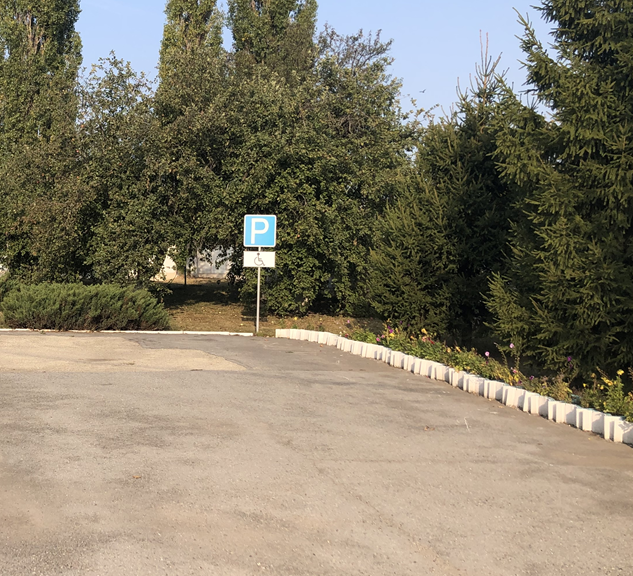 2.Обеспечена возможность самостоятельного передвижения по территории объекта (при наличии территории у объекта)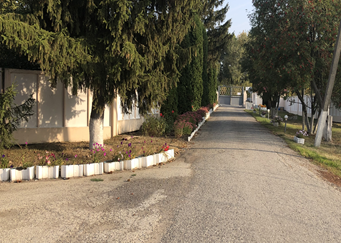 3.Обеспечено устройство входных групп с учетом потребностей инвалидов различных категорий (К,О,С,Г,У)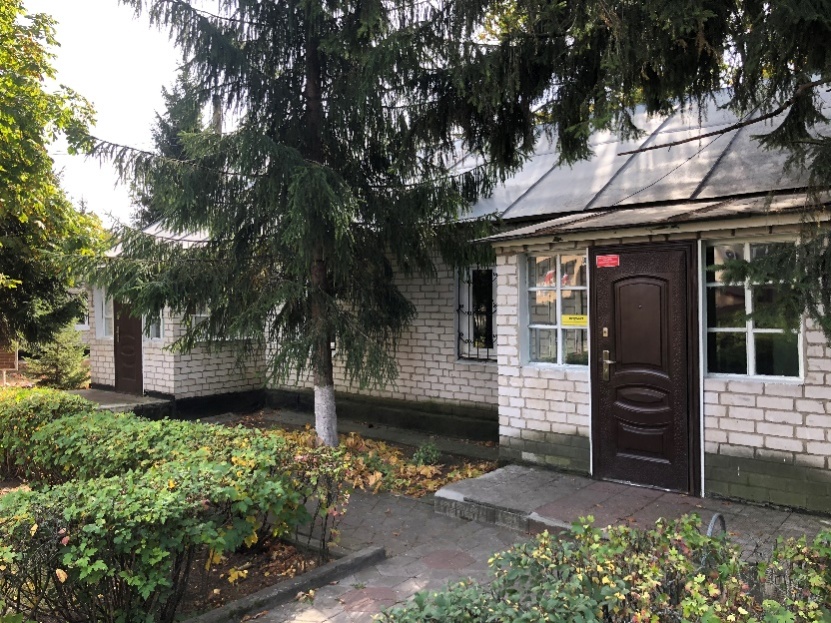 4.Обеспечена доступность для инвалидов мест предоставления услуг5.Обеспечено устройство санитарных узлов с учетом потребностей инвалидов (К,О,С,Г,У)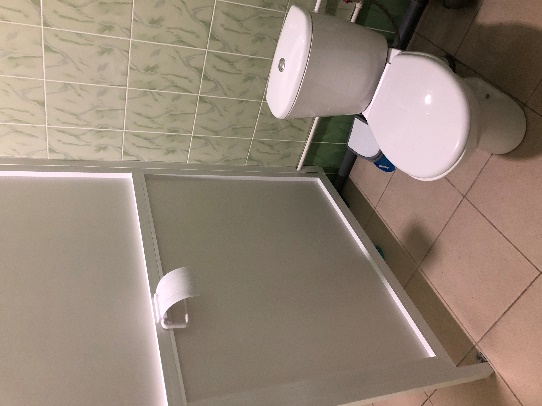 6.Обеспечена возможность самостоятельного передвижения инвалидов по объекту (наличие поручней, лифтов, подъемников, ступенькоходов и др.)Обеспечено частично7.Обеспечено дублирование звуковой и зрительной информации, в т. ч. с использованием шрифта Брайля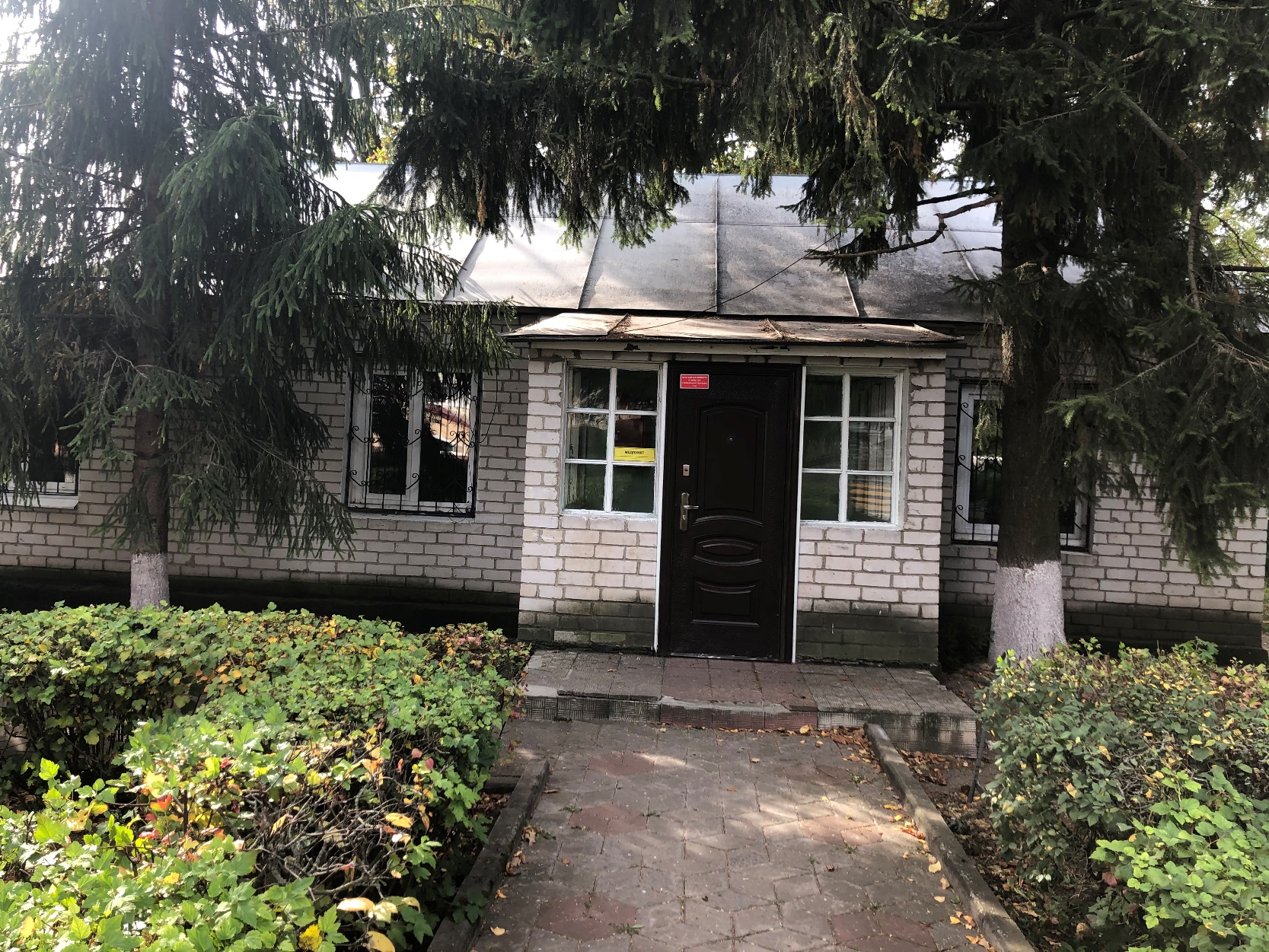 8.Обеспечено размещение оборудования и носителей информации с учетом потребностей инвалидовОбеспечено частично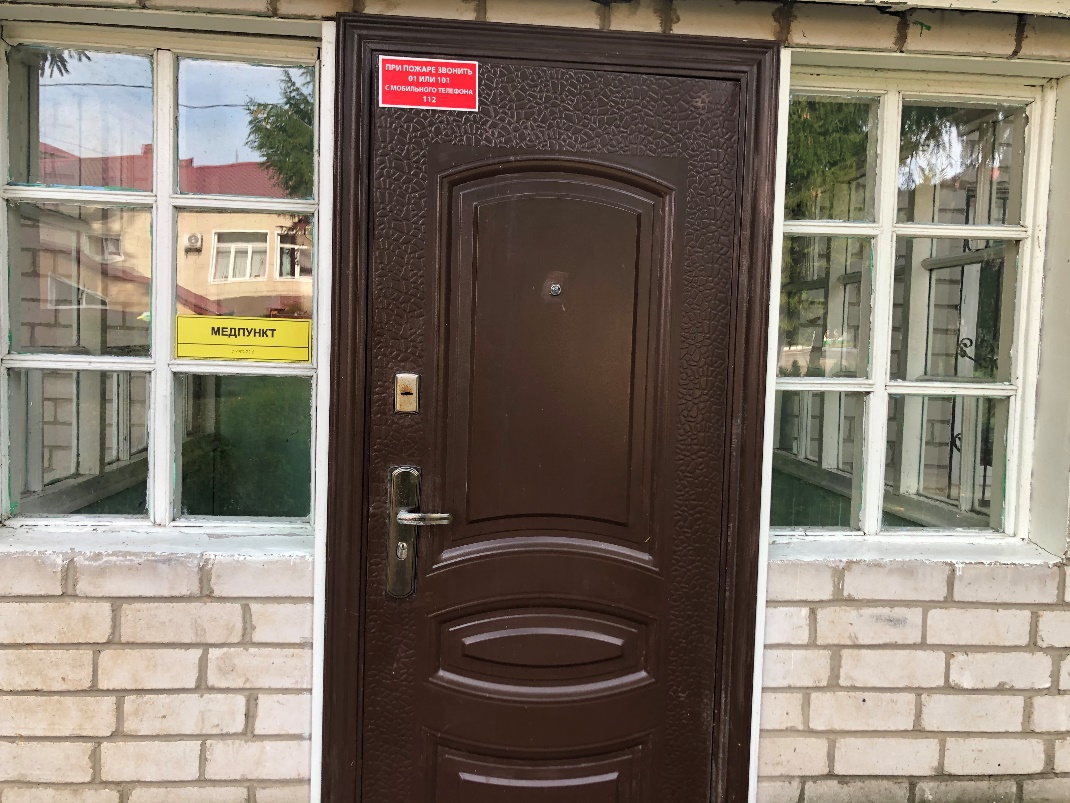 9.Проведено инструктирование/обучение сотрудников об условиях предоставления услуг инвалидам10.Обеспечено сопровождение инвалидов по зрению и с нарушениями опорно-двигательного аппарата по территории объекта и оказание помощи в предоставлении услуг. В учреждении предусмотрено сопровождение лиц с ограниченными возможностями: - от ближайшей остановки общественного транспорта; - от стоянки автотранспортного средства;                       - от входа в учреждение. Сотрудники окажут помощь в посадке-высадке в транспортные средства, при открывании двери, при подъеме по лестнице, пандусу, при передвижении по учреждению и по территории. Для этого необходимо позвонить по номеру: 8 (47467) 9-58-4211.Обеспечена возможность предоставления услуг инвалидам по слуху с использованием русского жестового языка12.Дополнительная информация о доступности на объекте13.Итоговая информация о доступности объекта для  инвалидов категорий К, О, С, Г, УОбъект признан частично доступным для всех категорий инвалидов.